Приёмы формирования каллиграфического навыка у обучающихся начальных классов.Мы с детства помним о «минутках чистописания» в начальной школе. Каллиграфия – это искусство писать четким, красивым почерком. С первых дней поступления ученика в школу его начинают обучать тем первоначальным навыкам чтения и письма, без которых дальнейшее обучение и приобретение знаний было бы невозможно. Чтение и письмо тесно связаны между собой, но каждый из этих навыков имеет свою специфику. 	Специфика письма заключается в том, что оно имеет две стороны – графическую и орфографическую. Проблема обучения письму была и остается актуальной до сегодняшнего дня.Систематическая работа по формированию почерка учащихся – одна из главных задач школы. Работа над каллиграфией начинается с первых дней поступления ребенка в I класс и продолжается в последующих классах. В отличие от устных форм речевой деятельности, которыми человек может овладеть и вне обучения , писать нужно учиться. Причем процесс этот длительный и непростой.Для того, чтобы правильно обучать учащихся чистописанию, надо знать, как у учащихся формируются графические навыки. письма, как складывается почерк и каковы наилучшие условия формирования этих навыков.Почерк – это очень устойчивое индивидуальное образование. По почерку, как известно, возможна идентификация личности человека. С самого начала формирования навыка письма перед обучающимися встает ряд задач по овладению разными приемами. Ю. К. Бабанский выделяет следующие приемы письма [2.3]: 1) сравнение образца с результатом письма; 2) перевод звука в письменную букву и печатной буквы в письменную; 3) написание букв (начало, куда вести перо, поворот, соединения);4) соединение букв (без отрыва, с отрывом, сверху, снизу и так далее); 5) сопоставление букв по высоте – соблюдение одинаковой высоты букв на строке; 6) правильное наклонение письма.Успешность в обучении письму во многом определяется созданием таких гигиенических условий: правильный подбор мебели, правильная посадка, положение тетради, направление освещения, оптимальность формы ручки, продолжительность беспрерывного письма и т.д.Учитель обращает внимание на то, что: сиденье стула должно заходить за край стола; стул задвигается под стол так, чтобы при опоре на спинку между грудью и столом помещалась ладонь, кулак; если 16 парта и стул соединены неподвижно, то это обеспечивает более устойчивые посадку и расстояние от плоскости стола до глаз, которое должно равняться приблизительно 30 см; руки на столе (парте) лежат свободно: на тетради лежит правая рука и кисть левой; обе ноги всей ступней опираются на пол.Для формирования правильной и устойчивой позы на уроках письма очень важно научить детей готовить рабочее место, правильно размещать тетрадь и другие учебные принадлежности, а также научить правильно держать ручку и тетрадь. Необходимо обеспечить условия обзора классной доски и дидактических учебных материалов. Свет должен падать слева для большинства учащихся, пишущих правой рукой, чтобы тень от руки не мешала процессу письма. Важное значение для соблюдения гигиенических требований имеет правильное определение длительности непрерывного письма. Так, продолжительность непрерывного письма не должна превышать: в I классе – 5 минут, во II классе – 8 минут, в III классе – 12 минут, в IV классе 15 минут. При большом объеме и продолжительности письменных работ у школьников развивается утомление под влиянием комплексного воздействия непосредственно умственной работы и статической нагрузки. Оно выражается в определенном возбуждении, проявляется в двигательном беспокойстве, в сравнительно частых изменениях положения тела.Специальные упражнения, предназначенные для развития плавности движений руки в процессе письма, рекомендуется организовать так, чтобы они имели более широкий диапазон воздействия на письмо учащихся. Одни  из них способствуют развитию подвижности кисти руки сверху вниз и обратно или слева направо и обратно, другие развивают подвижность пальцев и т. д.  Упражнения такого типа для I-II классов представлены в рисунках 1-8.Упражнения для движения кисти слева направо и справа налево без перерывов. Такие упражнения выполняются в воздухе над рисунком в прописях или по нарисованному на доске с большого расстояния. Упражнения для движения кисти справа налево и обратно с включением пронации, т.е. полувращательных движений кисти. Упражнения для движения кисти сверху вниз и снизу вверх (крупный рисунок). Те же движения пальцев выполняются при письме букв, включающих прямую черту –п, т, р (мелкий рисунок). Упражнения для движения пальцев и кисти, пронация (крупный рисунок). Упражнения для движения кисти и предплечья (крупный рисунок), движения пальцев и кисти (мелкий рисунок). Движения против часовой стрелки выполняются при письме букв ш, и, е, в и  др.  Упражнение, выполняемое движением по часовой стрелке, в письме букв с петлями.  Упражнения для движения сверху вниз или снизу вверх по часовой и против часовой стрелки. Движения кистью и пальцами выполняются при письме букв В, з, З, е, Е. Кроме того, для определенной группы букв подбираются специальные упражнения, подготовляющие руку к совершению  особых движений для успешного письма этих букв. Так, в буквах ц и щ основной важный для отработки правильного написания элемент — петля. Как зрительное, так и двигательное представление этого элемента отражается в таком упражнении: Учитель на доске изображает этот узор крупным и мелким планом. Потом объясняет и показывает детям, что крупный рисунок выполняется движением кисти в воздухе (одновременно учитель обводит этот узор указкой), предварительно показав, как его обводить движением кисти с ручкой в руке. Затем после выполнения первого упражнения учитель показывает, как пальцами с ручкой в руке обводится нижний элемент узора. Движения руки при выполнении упражнений свободные, смелые. Этим упражнением подготавливается правильное движение руки при написании петли, создается верный двигательный и зрительный образ выполнения этого движения (написания петли), развиваются движения кисти и пальцев. Не имея перед собой результата написания, ученик не боится совершать неверные движения.  Упражнения для вращательного движения против часовой стрелки для кисти (крупный рисунок) и пальцев и кисти (мелкий рисунок). Выполняются при письме букв, включающих овалы: о, а, ю, д, ф. Упражнения для движения, напоминающего сматывание и разматывание клубков. Упражнения для движения кисти с включением пронации и рисунок рыбки одним движением. Рисунок чешуи, глаз — упражнения для пальцев, выполняются при письме букв з, ж, х, Е, е и др. Упражнения для движения кисти и пальцев по часовой и против часовой стрелки. Помимо того, что учитель организует эти упражнения для развития определенных движений и создания двигательного и зрительного образа какого-то элемента буквы, он должен продумать и порядок введения таких упражнений от более доступных к более сложным. При работе над улучшением формы букв в письме учащихся, кроме упражнений, воспроизводящих какие-то движения в письме отдельных букв (например, овала, петли), вводятся некоторые дополнительные элементы, не составляющие буквы, но либо способствующие лучшему пространственному размещению букв, либо улучшающие наклон отдельных элементов.Упражнения для развития мелкой и крупной моторики.Основной приём для выполнения упражнений использовалась штриховка, которая укрепляла мелкие мышцы пальцев и кисти рук, развивала внутреннюю и внешнюю речь учащихся, их логическое мышление, развивала точность и глазомер учащихся, наблюдательность и аккуратность.Важно добиться того, чтобы на уроке упражнения учащиеся делали легко, без напряжения.Представим некоторые упражнения.1) Упражнение «Ломаные дорожки».Форма проведения: индивидуальнаяОборудование: раздаточный материал, ручка.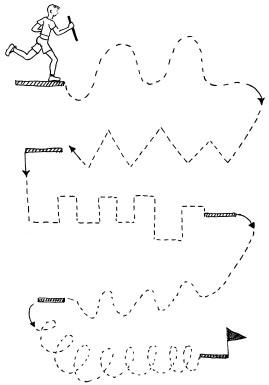 Учитель: «Перед вами лежат карточки. Что изображено? (Мальчик, который идёт по пунктирным линиям). Какие это линии? (ломанные, крутые, с петлями, острыми и крутыми концами). Не легкий путь у мальчика, правда же? Но ему нужно дойти до финиша по такой опасной дорожке. Давайте поможем мальчику и укажем ему правильный путь. Для этого нам нужно будет постараться, точно следовать всем изгибам и поворотам линий, не выходить за линии, чтобы мальчик не сбился с пути. Возьмите в руки ручку и проведите ломанную дорожку, соединяя линию штриховки (учащиеся выполняют задание).Учитель: «Как вы бы оценили свою работу? Удалось ли вам помочь мальчику правильно, аккуратно пройти по ломанной линии? Я очень рада за вас, вы сделали доброе дело, помогли мальчику».2). Упражнение «Светофор».Форма проведения: индивидуальная.Оборудование: раздаточный материал, ручка, цветные карандаши.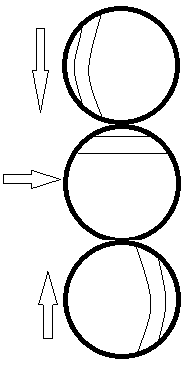 Послушайте и отгадайте загадку:Три разноцветных кругаМигают друг за другом.Светятся, моргают –Людям помогают (светофор)– Как светофор помогает людям? – Из каких фигур состоит светофор?– Какие три цвета у светофора?– Обведите каждый круг и линии, затем выполните штриховку, как показывают стрелки, раскрасьте цветными карандашами светофор (красный, желтый, зелёный).– Главная ваша задача выполнить задание аккуратно, ровно провести линии, следую стрелкам, не вылазить за пределы круга. (выполнение задания учениками).2. Письмо под ритмический счёт: умеренно, затем в ускоренном темпе.Целью данных упражнений является формирование правильного наклона букв, высоте букв и интервалу между ними, выработка автоматизированного навыка письма, ускорение темпа с сохранением правильности.Представим некоторые упражнения:Работа ведется в тетради в клеточку. Учитель: «На счёт раз – поставьте точку в левый нижний угол клетки, на счёт два – в правый верхний угол клетки, на счет три – соедините точки прямой сверху вниз».Далее процесс повторяется при постепенном ускорении.Ритмическое написание букв: в, б, д, з.3. Упражнения на коррекцию элементов букв (овалов и полуовалов).Целью данных заданий является отработка элементов букв (овалов, полуовалов, петель, наклонных линий).Представим фрагмент урока по совершенствованию написания элементов букв (овалов, полуовалов, петель, наклонных линий).Такие упражнения включаются в процесс письма. Вводить подобные упражнения следует также от более простых к более сложным. Имеется  в виду усложнение не только по форме, но и по исполнению. Поэтому уже в I классе можно вводить упражнения по обведению (в воздухе свободными движениями) узоров на доске или  в прописях. Во II классе дети прописывают несложные вспомогательные петли, опорные черты, изображают «скелеты» букв и т. д. В III и IV классах те упражнения, которые ранее выполнялись в воздухе, могут выполняться уже в письме. При письме букв включаются различные росчерки-петли, способствующие развитию не только легкости и  свободы  движения руки в различных направлениях, но и связности письма, что также положительно влияет на его ускорение. Рисование (или выполнение в воздухе по готовому рисунку) лент с листочками. Быстрая и ритмичная смена направления движения способствует развитию быстроты и плавности движений при письме. Может выполняться в крупном плане. Различные росчерки от простых к более сложным. Выполняются письменно, в основном в III-IV классах, способствуют развитию плавности движений.Для того, чтобы письмо было четким, аккуратным, легко читаемым, учителю на уроках необходимо постоянно работать над отдельными его качествами. Т.Г. Рамзаева и М.Р. Львов  выделяют следующие качества письма: - четкость и разборчивость письма (правильное и четкое начертание всех букв в соответствии с прописями); - равнонаклонность (соблюдение наклона), параллельность одинаково направленных штрихов; - линейность (соблюдение строки снизу и сверху); - правильность соединения элементов при написании букв, букв в словах; - плавность письма при достаточной скорости; - равное расстояние между элементами в букве, между буквами в слове, между словами в строке (равномерное, пропорциональное расстояние, равное одной букве и); - одинаковая высота букв; - в процессе работы над формированием каллиграфического навыка учащиеся усваивают правила письма: буквы в словах пиши на одинаковом расстоянии друг от друга, равномерно; буквы пиши одинаковой высоты, с одинаковым наклоном. Рассмотрим приемы формирования каждого из качеств письма. 1) Четкость и разборчивость письма. Для формирования четкости и разборчивости письма учитель организует работу над развитием зрительно – двигательного образа букв (над формой букв) на основе поэлементно – целостного метода. Зрительный образ буквы – зрительное представление о форме буквенного знака. Двигательный образ – представление о движении руки при письме буквы, которое включает: форму буквы (зрительный образ) и последовательность начертания двигательных элементов буквы при безотрывном письме. В процессе обучения письму учитель проводит работу над аналитическим видением и осмыслением усвоения  письма буквы. Н.Г. Агаркова  в решении проблемы формирования каллиграфического навыка использует поэлементно-целостный метод. Данный метод включает работу в трех направлениях: - анализ буквы (из каких элементов состоит буква); - конструирование буквы (составление буквы из элементов); - показ письма буквы (как пишется буква) Поэлементно – целостный метод – это безотрывное письмо элементов букв. Учителю важно обращать внимание на движение руки при письме и те двигательные элементы, которые могу не совпадать со зрительными. При написании некоторых букв при повторном движении по написанному для безотрывного письма требуется дополнительная соединительная линия. При первичном восприятии букв соединительные линии не видны учащимся. Учителю необходимо написать букву на доске с комментированием, акцентируя внимание на повторные движения при письме. В прописях  дан материал, необходимый для развития зрительных и двигательных элементов букв: - образцы букв и их элементов; - рисунки предметов, похожих на прописную букву; - начало двигательного элемента красным цветом;  - поэлементное написание трудных букв (к,н) - образец буквы в увеличенном размере, дети обводят букву по написанному, запоминая ее образ; 2) Равнонаклонность (соблюдение наклона) Направления работы и приемы: Ознакомление с правилами посадки (тетрадь, прописи держать с наклоном влево). Развитие умения различать прямую и наклонную линии, совершенствование умений их писать. В прописях по образцу в подготовительный период учащиеся учатся писать прямые и наклонные линии. Выполнение графических упражнений для развития параллельности письма: - узоры-бордюры из ломаных линий (в начале в клетку, затем в тетрадь для письма без клеток – ориентиров); - штриховка наклонными линиями; - письмо букв попеременно с наклонными линиями (линии для контроля); - письмо с помощью рамки и модульной сетки, где проведены наклонные линии. 3) Линейность (соблюдение строки снизу и сверху), одинаковая высота букв.Соблюдение учащимися одинаковой высоты букв на строке и на всей странице создает впечатление аккуратного письма. При письме в прописях, где даны верхние и нижние линии рабочей строки, учащиеся не испытывают трудностей. Нарушения линейности встречаются при письме заглавных букв и прописных букв, у которых есть верхние и нижние элементы (б,в,д,у). Высота таких букв может быть отработана с помощью специальных дополнительных линий или точек, указывающих высоту букв. Учащимся сложнее писать буквы и слова в тетрадях в одну линию. Уменьшается высота букв и не указана граница верхних и нижних элементов, не даны образцы строчных и заглавных букв. При переходе от одной разлиновки к другой на уроках чистописания в послеазбучный период в 1 классе учитель прописывает в тетрадях образцы букв. Расстояние между линиями строки делит на 3 ровные части: одна точка указывает на высоту строчной буквы, другая – на высоту заглавной буквы. Приемы отработки линейности: - использование рамки, где указаны дополнительные линии. - прием «Прыжки по одной высоте»: в начале строки дается образец написания буквы, подготовленного учителем. Задание учителя: поставить ручку на начало буквы. Посмотреть вправо и сделать «прыжок» на такую высоту рядом. Это начало следующей буквы.  Для работы над одинаковой высотой надстрочных элементов применяются следующие упражнения: Для работы над одинаковой длиной подстрочных элементов полезны упражнения вида: 4) Правильность соединения элементов при написании букв, букв в словах. Шрифты в прописях направлены на безотрывное письмо: большинство букв пишутся безотрывно. С отрывом пишутся верхние элементы заглавных букв: Г, П, Т, Б, Р. В зависимости от формы букв в письме используют разные виды соединений: 1) Верхнее соединение (если за буквой следует буква, которую начинаем писать сверху: р, т, п, ш). 2) Среднее соединение (соединение с буквами е, з, ж, г, ч, ле, воз). 3) Нижнее соединение (соединение с буквами о, а, с, л, м). При безотрывном письме строчные буквы а, б, д, ф с предыдущей буквой соединяются путем повторного проведения снизу по ходу движения руки в процессе письма. При безотрывном письме используется соединительный штрих (линия). Например, при соединении букв л, м к букве о нужен соединительный штрих. Детям, у которых нарушена координация движения, учитель разрешает писать побуквенно, с отрывом. Они постепенно переходят к послоговому безотрывному письму по правилу: пиши слог, не отрывая руки. Письму с равной расстановкой букв на строке необходимо учить с подготовительного периода при работе над  элементами букв. Приемы обучения письму: 1) Нахождение начала каждой буквы и обозначение точкой.   2) Мысленное письмо одной буквы (и) между буквами (можно карандашом, точками). 3) Прием «Сфотографируй ширину». До написания буквы дети «фотографируют» ширину каждого элемента и ставят точки. После письма расстояние проверяют дугами. 4) Сравнение букв по ширине и расстояния между буквами. 5) Плавность письма при достаточной скорости. Приемы: 1) Письмо росчерков, узоров (ритмически организованные узоры). 2) Безотрывное письмо букв в связках: рукописные буквы в соединении с изображением предмета, название которого начинается с данной буквы – звука. 3) Письмо в воздухе по рисунку – росчерку. 4) Обводка контурных рисунков (дети обводят безотрывно). 5) Рисование по точкам знакомых предметов. При обучении детей письму очень важны методические знания учителя. В последнее время в методике русского языка описаны разнообразные приемы и упражнения, помогающие формировать каллиграфический навык. Основными из них являются следующие: 1. Показ учителем процесса письма и объяснение способов написания букв, слогов, слов, предложений на доске или индивидуально в тетради  учащегося. 2. Списывание учащимися с готового образца – прописей, образца учителя на доске или в тетради. 3. Обведение образца буквы (копировальный прием). 4. Воображаемое письмо, или обведение над образцом, письмо в воздухе. 5. Анализ формы буквы с выделением зрительных элементов. 6. Письмо под счет. 7. Прием показа ошибочного написания. Наиболее эффективным является реализация педагогом не одного, а всех вышеназванных приемов, что позволит ему разнообразить деятельность учащегося и достичь наибольшего успеха в обучении детей письму.Приемы формирования каллиграфического навыка. 1. Показ учителем процесса письма и объяснение способов написания букв, слогов, слов, предложений во время этого показа. Показ осуществляется на классной доске для всего класса или индивидуально - в тетради ученика. Задача ученика – увидеть и понять, как надо написать, и воспроизвести у себя в тетради данный ему образец (буквы, буквосочетания, слова). Писать образец на доске учитель должен так, чтобы все ученики видели, как учитель пишет. Если часть учащихся не видит, как пишет учитель, надо повторить показ в другом месте доски, встать так, чтобы не заслонять собой образец. Написанное можно еще раз обвести указкой, тем самым повторить показ движения для всех учащихся класса. Такой показ является совершено обязательным тогда, когда учащиеся впервые знакомятся с буквой, и до тех пор, пока они твердо не усвоили способы написания букв. Необходимо показывать учащимся способы соединения букв, так как если учащийся усвоил, как писать букву, он не всегда догадывается, как она соединяется с соседними буквами. Например, ученик может знать, как писать букву в строчную, но не догадываться, как соединить эту букву с другими (например, ив или ов), что нам, уже усвоившим способ письма, кажется простым и очевидным. Таким образом, если впервые учащиеся пишут буквосочетание, его надо обязательно показать на доске. В букварный период это приходится делать достаточно часто. Показ письма буквы, буквосочетания должен сопровождаться объяснением учителя: где сделать поворот, какой формы или величины та или иная часть буквы. Если сначала это делает учитель, то через некоторое время и ученик должен научиться объяснять, как писать, как соединять буквы. 2. Списывание учащимися с готового образца - прописей, образца учителя на доске или в тетради. Это очень старый прием, основанный на том, что учащиеся подражают, воспроизводят образцы письма. Необходимо отличать списывание с прописей от копировального способа, при котором происходит обведение готового образца или его калькирование. При списывании с образца производится его зрительный анализ и сравнение с воспроизведенным. При обведении образца учащийся закрепляет правильное движение в хорошем исполнении. Само же обведение осуществляется при очень ограниченном осознавании. Это не активный, а механический процесс. При списывании же процесс активный, поскольку хорошее исполнение возможно только при анализе и сравнении образца с исполнением. Образец письма учителя влияет на письмо учащихся не только через сознательное копирование, но и через неосознанное подражание, которое в младшем школьном возрасте очень ярко выражено. Важно, чтобы любые записи учителя в тетради учащегося были выполнены аккуратно, красивым, разборчивым почерком.3. Копировальный способ. Его следует применять ограниченно в связи с тем, что обведение образца, как мы отметили, осуществляется учащимися без достаточного осознания процесса письма и даже ведения формы буквы. Иногда ученик может обводить букву, элемент не в нужном направлении. Однако при копировании, если оно осуществляется правильно, ученик упражняется в выполнении правильного движения: порция, размах, размер, направление, форма - словом, того, чего иногда, зрительно воспринимая, он не может перенести в свое движение во время письма. Психологическое значение списывания с образца и обведение образца различно для формирования навыка письма. Поскольку обведение образца осуществляется механически, продолжительное обведение утомляет и раздражает ученика. В индивидуальной работе для исправления формы отдельных букв может быть проведено такое упражнение. В начале строки точками учитель прописывает две буквы и одну букву прописывает в середине строки.  Ученик обводит две буквы, далее пишет их сам до написанного в середине строки образца. После этого учитель и ученик рассматривают, как написаны буквы, чем они отличаются от образца, что и как надо исправить. Затем младший школьник обводит букву в середине строки и дописывает буквы до конца строки самостоятельно. При обведении образца двигательный образ буквы остается на некоторое время в памяти, обведенное движение запоминается, и одну-две буквы ученик пишет почти без ошибок. Для того, чтобы закрепить правильное движение, в середине строки ребенок снова обводит образец буквы и пишет далее самостоятельно. Некоторые учителя дают учащимся копировать образцы через прозрачную бумагу, кальку. Обведение через кальку или по точкам психологически имеет то же значение - закрепление правильного движения. Очень важно, чтобы копирование осуществлялось как письмо правильными движениями, так как в противном случае оно не дает нужного эффекта и может привести к закреплению неправильных движений.4. Воображаемое письмо, или обведение над образцом, письмо в воздухе. Этот прием отличается от копировального способа тем, что учащийся опирается не просто на двигательные ощущения, но и на зрительно воспринимаемый образец. Если, копируя, ученик может не видеть целого, просто вести по линии, то в воображаемом обведении он видит букву как бы через какой-то оптический прибор, пишет реально, но в воздухе. Это помогает учащемуся усваивать как движение, так и правильную форму буквы. Воображаемое письмо проводится или по написанному учителем образцу на доске, или вслед за его письмом на доске, по прописям. Учащиеся могут писать буквы и соединять их вообще без образца, по памяти, писать в воздухе, держа ручку в руке. Такие упражнения оживляют процесс обучения. Недостаток этого приема заключается в том, что учитель не может учесть, каков результат обведения, повторения движения, насколько точно дети воспроизводят движение и форму образца. Как копировальный способ, так и воображаемое письмо - это вспомогательные приемы, которые помимо прямого влияния - усвоение движения, восприятие формы - привлекают внимание ученика, вызывают интерес к письму. 5. Анализ формы букв. Л.Р. Львов рекомендует усваивать написание каждой буквы на отдельном уроке. «Огромная роль в обучении письму принадлежит анализу . буквы, ее составных элементов, сравнению букв по написанию и начертанию. Необходимо развивать у детей аналитическое выделение формы буквы» . Анализ формы буквы проводится по-разному, в зависимости от того, впервые ли вводится буква, насколько она сложна по способу написания. Если более легкая по форме буква в букварный период идет после написания более сложной (например, л после м), то достаточно провести сравнение с уже знакомой буквой, назвать состав и количество элементов и предупредить возможные и уже известные ошибки в письме этой буквы. Прежде всего, нужен анализ элементов движения при письме. Основными элементами движения являются движение вниз на себя и соединительное движение. Учитель должен помнить, что поэлементный анализ не подменяет собой рассмотрение формы буквы и особенностей ее написания. Поэтому он вслед за этим объясняет, как писать букву, выделяя основные элементы движения, выполняет особенности формы буквы, размер соотношения элементов. 6. Введение в обучение правил письма. Это способствует сознательному овладению данным навыком. Правила складываются из тех задач, которые ставит учитель перед учениками в процессе письма. В I классе вводятся сначала правила, касающиеся посадки, положения тетради, затем уже правила, непосредственно связанные с процессом письма 1) буквы в словах надо писать с одинаковым наклоном; 2) необходимо писать буквы в словах на одинаковом расстоянии друг от друга;  3) писать надо красиво (писать чисто, без помарок, не заходить на поля, стараться писать так, как в прописях, писать ровно и с наклоном, не обводить буквы дважды) Учитель должен вводить эти правила постепенно. Для более быстрого и успешного запоминания этих правил с детьми можно выучить стихотворение-напоминание, в котором произнесение каждой строчки сопровождается показом действий: Я тетрадь открою  И как надо положу, Я от вас, друзья, не скрою:  Ручку правильно держу. Ручка, ручка, не спеши! Аккуратненько пиши. Ты пиши старательно,  Красиво обязательно. Прозвенел и смолк звонок,  Вот уж начался урок, Все за парты дружно сели  И на доску посмотрели. Мы зря время не теряем,  Букву... (вставляем букву) мы изучаем. На нее все посмотрите,  И о ней все расскажите. 7. Письмо под счет или в такт счету.  Письмо под счет способствует выработке плавного, ритмического письма определенного темпа . Этот прием оживляет работу, вызывает интерес к письму.  Не следует применять его слишком длительно и постоянно, чтобы не делать работу однообразной (Приложение 4). 8. Приемы взаимной проверки. Дети любят оценивать работу соседа и часто хорошо видят чужую ошибку. Учитель должен ориентировать детей не на оценку работы, а на помощь: увидеть недостаток и объяснить, как его исправить. При взаимной проверке детям дают конкретные задания: проверить, как написан тот или иной элемент буквы, какое-то соединение или расстояние между словами и т.д. Методика обучения каллиграфии имеет богатый арсенал приемов обучения письму. И реализация, и эффективность вышеуказанных приемов при обучении детей каллиграфическому письму зависит от знаний учителя и его мастерства, а также от учета индивидуального подхода к каждому из детей. Формирование каллиграфического навыка – весьма сложный и длительный процесс, требующий целенаправленных действий, которые могут выполняться точно и быстро только после их многократных повторений. Это Исследованиями психологов и физиологов доказано, что в начале обучения письму дети сосредотачивают свое внимание на множестве деталей, характеризующих пространственную ориентацию движений и графическую правильность их выполнения: соотношение букв, расстановка их по линии письма, пропорциональность, протяженность, наклон. Сосредоточенное внимание детей к графике письма, выписывание каждого элемента в отдельности, длительные паузы, часто превышающие само время выполнения графического элемента или буквы, чрезвычайная медленность письма, неустойчивость графических форм, структуры движений и мышечных напряжений - таковы характерные черты письма первоклассников на начальном этапе формирования навыка. Поэтому при обучении детей письму учитель должен учитывать индивидуально-психологические особенности каждого ученика.  На основе анализа литературы нами изучены приемы формирования навыка: анализ формы букв, показ учителем процесса письма и объяснение способов написания букв, списывание учащимися с готового образца, копировальный способ, воображаемое письмо, введение в обучение правил письма, письмо под счет или в такт счету.